Borrowing Book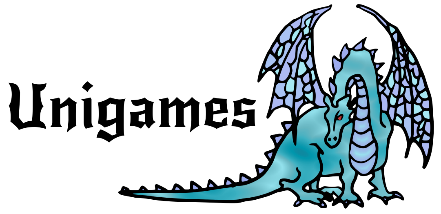 SHORT TERM BORROWINGPlace ID (preferably UWA student ID) into the bag on the side of the wallbox.Write the borrowed items on a sticky note attached to the ID.Items may not be removed from Cameron Hall.All items must be returned before the last gatekeeper closes the room.LONG TERM BORROWINGFill in all sections on the form in this book.Resources may be borrowed up to two weeks, unless stated otherwise. Make sure they know the due date of their items.Restricted items, which all have a red sticker, can only be borrowed overnight or from Friday to Monday. They can still be short-term borrowed as above. As of printing, our restricted books are Dark Heresy 2 and D&D 5e PHB.Dice, battle mats, and modelling supplies are not available for long term borrowing unless Cameron Hall is full and it has been approved by a member of Committee, in which case they may be borrowed for up to 24 hours.Make sure resources are returned in proper condition (eg board games are packed away and closed properly).Repeated overdue returns or damage of items may result in a loss of long term borrowing privileges. If someone's privileges are revoked, the librarian will inform all gatekeepers.Librarian:Borrower Name:Borrower Name:Borrower Name:DUE DATE:Librarian:Address:Address:Address:Phone:Librarian:Resource(s) Borrowed:Resource(s) Borrowed:Resource(s) Borrowed:Resource(s) Borrowed:Librarian:BorrowedReturnedReturnedLibrarian:Date:Librarian:Borrower Sign:Librarian:Gatekeeper Name:Librarian:Gatekeeper Sign:Librarian:Borrower Name:Borrower Name:Borrower Name:DUE DATE:Librarian:Address:Address:Address:Phone:Librarian:Resource(s) Borrowed:Resource(s) Borrowed:Resource(s) Borrowed:Resource(s) Borrowed:Librarian:BorrowedReturnedReturnedLibrarian:Date:Librarian:Borrower Sign:Librarian:Gatekeeper Name:Librarian:Gatekeeper Sign:Librarian:Borrower Name:Borrower Name:Borrower Name:DUE DATE:Librarian:Address:Address:Address:Phone:Librarian:Resource(s) Borrowed:Resource(s) Borrowed:Resource(s) Borrowed:Resource(s) Borrowed:Librarian:BorrowedReturnedReturnedLibrarian:Date:Librarian:Borrower Sign:Librarian:Gatekeeper Name:Librarian:Gatekeeper Sign:Librarian:Borrower Name:Borrower Name:Borrower Name:DUE DATE:Librarian:Address:Address:Address:Phone:Librarian:Resource(s) Borrowed:Resource(s) Borrowed:Resource(s) Borrowed:Resource(s) Borrowed:Librarian:BorrowedReturnedReturnedLibrarian:Date:Librarian:Borrower Sign:Librarian:Gatekeeper Name:Librarian:Gatekeeper Sign:Librarian:Borrower Name:Borrower Name:Borrower Name:DUE DATE:Librarian:Address:Address:Address:Phone:Librarian:Resource(s) Borrowed:Resource(s) Borrowed:Resource(s) Borrowed:Resource(s) Borrowed:Librarian:BorrowedReturnedReturnedLibrarian:Date:Librarian:Borrower Sign:Librarian:Gatekeeper Name:Librarian:Gatekeeper Sign:Librarian:Borrower Name:Borrower Name:Borrower Name:DUE DATE:Librarian:Address:Address:Address:Phone:Librarian:Resource(s) Borrowed:Resource(s) Borrowed:Resource(s) Borrowed:Resource(s) Borrowed:Librarian:BorrowedReturnedReturnedLibrarian:Date:Librarian:Borrower Sign:Librarian:Gatekeeper Name:Librarian:Gatekeeper Sign: